Johnson Production Group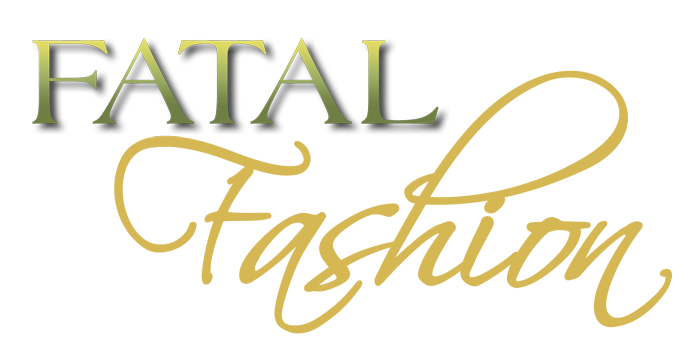 Press KitOne-LinerWhen the runway becomes a deadly place…SynopsisAfter New York fashion photographer Jennifer Higgins suffers a violent psychotic breakdown, she flees to Los Angeles where she starts teaching a class called "Fashion and Photography" at a local high school. Jennifer sees potential in a nerdish student, David, and does a makeover on him, transforming him into a gorgeous runway model. Overnight, David matures into not only the hottest guy on campus, but Jennifer's obsessive crush. When campus sexpot Brittany tries to claim David as her own, Jennifer is driven to homicidal madness, secretly killing Brittany. However Jennifer realizes that other women in David's life -- his agent, his shy girlfriend -- are also obstacles, and they too must be eliminated. Jennifer ultimately seduces David into sleeping with her, and at first the naive David is convinced he has discovered true love; but he quickly discovers he has fallen into the bed of a homicidal psychopath. When David rejects Jennifer, she goes berserk and captures him, intending to mutilate his good looks. Now it's up to David's girlfriend to rescue him before the crazy artist Jennifer destroys her beautiful creation.ProducersExecutive ProducerTIMOTHY O. JOHNSONProducerROBERT BALLOProducerMARIANNE C. WUNCHLine ProducerDAN GOLDENKey CastKey Cast BiographiesLINSEY GODFREY Born and raised in Stuart, Florida, Godfrey started acting in high school and was quickly signed up by a talent agency. In 2005, she moved to Los Angeles to try her luck auditioning. One of her first parts was a recurring role on the TV show Surface (2005). Godfrey's career came to a sudden halt when she was diagnosed with Hodgkin's lymphoma in 2006. While cancer treatment was eventually successful, the therapy lasted seven months. Afterwards Godfrey returned to L.A. and scored guest roles on such shows like Cold Case (2003) and CSI: Miami (2002). Her big break didn't come until 2012 though when she scored the prestigious role of Caroline Spencer on the daytime drama The Bold and the Beautiful (1987). Tragedy struck again as the actress was injured in an automobile accident on February 2, 2015, after being struck by a moving car while walking on the sidewalk in Los Angeles. The real-life events were later incorporated into the series as her character experienced the same accident (off-screen). From 2013 to 2015 Godrey was in a relationship with and engaged to fellow actor Robert Adamson who plays Noah Newman on sister-show The Young and the Restless (1973). They share a daughter, born in 2014.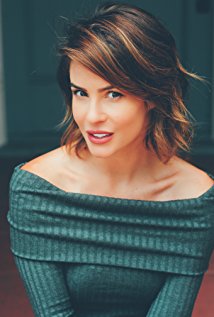 JOSHUA HOFFMAN Joshua Hoffman is an actor, known for Code Black (2015), Criminal Minds (2005) and Shameless (2011). ELLEN MICHELLE MONOHAN 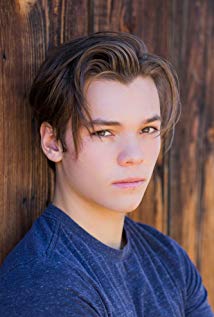 ELLEN MICHELLE MONOHAN Ellen Michelle Monohan grew up in Louisville, Ky with her parents, younger sister and brother. She graduated with a BFA in acting from Loyola University Chicago. She moved to Los Angeles right after graduation where she got her start. Ellen now resides in both New York and Los Angeles acting and modeling.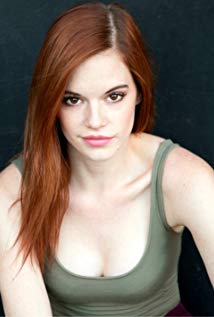 Production CreditsFull CastProduced by Directed by Doug CampbellStory by Doug CampbellScreenplay by David ChesterMusic by Marc JovaniSound Design byAndres BoultonCinematography by David DolnikFilm Editing by Thijs BazelmansCasting By Jeff Hardwick, CSAProduction Design by Jade SpiersCostume Design by Bob Miller
Steve TrevorCrewFirst Assistant Director			Ted CampbellSecond Assistant Director		Hui Waisum2nd Second Assistant Director		Ian KronenbergScript Supervisor			April McQuarrieCamera Operators			James Markham Hall, Jr.					John RhodeA Camera First Assistants		Ian Blake					Chris ChrisenberyB Camera First Assistants		Christopher Jordan	Owen Patry	Woody RayCamera Second Assistants		Carissa Rose Miranda	Sierra Harbison	Melissa Kirchhoff	Rudy PesciMedia Manager				Duke de CastroStill Photographer			David GoldnerStills Assistant				Sarah EstradaProduction Sound Mixers		Cameron Selan					Jacob NerstheimerBoom Operator				Jonathon Freeman-AndersonGaffer					Bailey ClarkBest Boy Electrics			Ian Cawley	Chuck Pappas	Zachary PerezKey Grip				Bevis TranBest Boy Grip				Robert JulinG&E Swing				Kyle ThorArt Director				Nicholas DelgadoSet Dressers				Ray Ho					Jake MillerArt Department Swings			Julian Velazquez	Katia Badalian	Mollie Wartelle	Kate Wydeven	Luke HanleinArt Department Assistant		Steele O’NealKey Makeup Artist			Lauren NicoleKey Hairstylist				Maria CocaLocations Manager			Tyler McGrawProduction Accountant			Doerte LinderExtras Casting Director			Morgue N. Marcus
					Little Bird CastingKey Set Production Assistants		Denzel John					Blake CarrTransportation Production Assistant	Ian KronenbergProduction Assistants			Sasha Wulf	Ramon Acevedo	Jaden Garness	Brandon Brown	Jordan Dominguez	Jordan MillerCraft Service				Stephanie DyerCaterer					Lori Grigg
					Lori’s KitchenSecond UnitDirectors				David Benullo					John RhodeDirectors of Photography		James Markham Hall, Jr.					John RhodeProduction Sound Mixer		Darryl WilliamsPost ProductionSupervising Sound Editor/		Andres Boulton
Re-recording MixerSound Effects Editor			Craig PoldingFoley Mixer/Editor			Ryan VillarealFoley Artist				Steve WalterAdditional Music			William Hoshal					Miguel Bezanilla					Luigi GiraldoVisual Effects Artists			Yonah Nimmer					Ron BoscacciVisual Effects Assistant			Max KronePost Production Services		Blueprint Post ProductionColorist					Randy CoonfieldOnline Editor				Mark FletcherFootage used under license from	Shutterstock.com
	Contributors			VIA films
					VideoFort
					LynnMedia
					ymgerman
					aurquijofilmsAdditional Stock Footage		ShadowlandStock Images				Songquan Deng/Shutterstock.com					tomertu/Shutterstock.com					Dimitry Bruskov/Shutterstock.com					dugdax/Shutterstock.com					hallojulie/Shutterstock.comScript Clearance			Dennis Whitcomb
					Hollywood Script ResearchGrip and Lighting Equipment		Brilliant Screen StudiosCamera Equipment			GOAL ProductionsProducer BiographiesTIM JOHNSON – Executive ProducerTim Johnson is among the most active and reliable producers in the business thanks to top rate productions and an 'on time, on budget' reputation. Previously, he managed the production of ABC's THE DAYS (MINDSHARE/TOUCHTONE.) Prior to forming Johnson Production Group and Ignite Entertainment, Tim served as Head of West Coast Programming Executive and launched the successful series DOC (88 episodes,) SUE THOMAS, FBI, MYSTERIOUS WAYS, JUST CAUSE, PONDEROSA, CHRISTY, ITS A MIRACLE AND MIRACLE PETS. Johnson is also responsible for producing the international hit series, DR. QUINN, MEDICINE WOMAN for CBS PRODS/SULLIVAN COMPANY for over 5 seasons. During his 100-episode tenure, he also launched LIVE FROM THE RANCH with Orson Bean - a nationally syndicated talk show focusing on family values in America. He also developed and produced the original docu-drama COLD CASE for CBS network, which was the very first program to integrate television with the Internet.Recent Projects: Eat, Play, Love  – Executive ProducerSleepwalking in Suburbia – Executive Producer The Stalker Club – Executive ProducerInfidelity in Suburbia – Executive Producer Hunter's Cove – Executive ProducerDouble Mommy – Executive ProducerHearts of Christmas – Executive ProducerThe Rooftop Christmas Tree – Executive ProducerA Snow Capped Christmas – Executive ProducerA December Bride – Executive Producer The Mistletoe Promise – Executive ProducerStalked by My Mother – Executive ProducerStalked by My Doctor: The Return – Executive ProducerBackstabbed – Executive ProducerThe Convenient Groom – Executive ProducerKiller Coach – Executive ProducerTulips in Spring – Executive ProducerHearts of Spring – Executive ProducerStalked by My Doctor – Executive Producer Becoming Santa – Executive ProducerMagic Stocking – Executive Producer Just in Time for Christmas – Executive Producer A Gift Wrapped Christmas – Executive Producer A Mother's Instinct – Executive Producer Ice Sculpture Christmas – Executive Producer The Reckoning – Executive ProducerBad Sister – Executive ProducerFamily for Christmas – Executive ProducerDouble Daddy – Executive ProducerHer Infidelity – Executive ProducerStalked by My Neighbor – Executive Producer Babysitter's Black Book – Executive ProducerA Gift of Miracles – Executive Producer Strange Empire – Executive Producer Sugar Daddies – Executive ProducerPaper Angels – Executive ProducerA Cookie Cutter Christmas – Executive ProducerStranded in ParadiseFor Better or For Worse – Executive ProducerBaby Bootcamp – Executive ProducerRing By Spring – Executive ProducerSole Custody – Executive ProducerThe Cheating Pact – Executive ProducerDeadly Spa – Executive ProducerWalking the Halls – Executive ProducerJune In January – Executive ProducerChristmas in the City – Executive ProducerSnow Bride – Executive ProducerDirty Teacher – Executive ProducerThe Surrogate – Executive ProducerMerry In-Laws – Executive ProducerA Bride for Christmas – Executive ProducerNaughty or Nice  – Executive ProducerChristmas Crush– Executive ProducerTeenage Bank Heist– Executive ProducerHow to Fall in Love – Executive ProducerHome Invasion – Executive ProducerFinal Sale – Executive ProducerConfined  – Executive ProducerTornado Valley– Executive Producer The Wedding Dance– Executive Producer Trust  – executive producer Toxic Skies– executive producer Storm seekers  – executive producer Making Mr. Right  – executive producer Love Sick  – executive producer Just Breathe  – executive producer Devils Diary  – executive producer Swarm – executive producer JOHNSON PRODUCTION GROUP The Johnson Production Group contracts globally to produce television and motion picture content for international networks, studios and distributors. Based in Los Angeles and Vancouver, British Columbia, the company manages production, facilitates development and financing, procures distribution and guarantees quality and timely execution of its programs. While costs have gone up, so has the demand for quality. No longer is good enough, good enough. Johnson Production Group serves that segment when a show needs to be "A" quality, but produced efficiently enough to meet a locked budget. JPG specializes in value, protection of creative elements, and delivery of a quality finished product.DOUG CAMPBELL – DirectorLately Doug has been directing feature films with his friends Producer Ken Sanders and Producer/DP Robert Ballo. Since 2009 they have completed multiple features which have all been acquired by Lifetime. Doug has directed 21 feature films (twelve of which he wrote or co-wrote), 18 hours of network TV, four commercials and 20 short subjects. His projects have appeared in theaters and on TV across the world. Domestically, CBS, HBO, Lifetime, Showtime, Fox, PAX-TV, The Family Channel and other networks have broadcast my work. A film he financed, wrote and directed, THE TOMORROW MAN, was nominated for Best New Live Action Feature, Best Director and Best Screenplay in the 2001 DVD Premiere Awards sponsored by Daily Variety Magazine. Doug took home the Best Director Award.Growing up in the San Fernando Valley north of Los Angeles, Doug made his first Super-8 when he was fourteen. After studying under Sandy Mackendrick at California Institute of the Arts, he directed his first feature film at age 24. Since then, shooting low budget films and TV has taught him to work fast, get the good performance and keep it fun. Having directed different genres (action, family adventure, children's television, documentary, sci-fi and teen comedy), his favorites are thriller and drama. In 2003 Jikei schools asked Doug to design the curriculum and launch a new film school, Tokyo Film Center School of Arts. Currently he teaches at Academy of Art University in San Francisco under Executive Director Diane Baker. “Filmmaking is something knew I wanted to do as a kid, and I can't imagine doing anything else.”ROBERT BALLO –ProducerWith over 34 years of industry experience, Robert Ballo has created award-winning productions for clients that include ABC, TBS, PBS, Discovery Channel, and Lifetime, and that have aired on national network television, cable networks, and internationally in Asia and Europe. As Director of Photography and Producer at Shadowland, Ballo has created over a dozen feature films seen on the Lifetime Network and distributed internationally. As Director of Photography, his Shadowland films include MISSING AT 17, THE SURROGATE, STALKED AT 17, TEENAGE BANK HEIST, WALKING THE HALLS, BETRAYED AT 17, HOME INVASION, MATERNAL OBSESSION, ACCUSED AT 17 and SPECTRES. Other feature film credits include RUNNIN' AT MIDNITE, THE AFFAIR and STARVING ARTISTS. Ballo has also traveled the world on many documentary productions.His television credits for national broadcast and cable networks include COLLEGE SPORTS IN AMERICA, GREAT EUROPEAN BALLOON ADVENTURE, DIRTY HARRY THE ORIGINAL, THE GREAT YEAR, and THE ROSE PARADE - PAGEANT FOR THE AGES. Through his other digital motion picture company, GOAL Productions, Ballo works with Fortune 500 companies, non-profit organizations and government agencies to produce sales and marketing videos as promotional communications.After a twenty-year tenure teaching film and video imaging, Ballo recently retired from his position as an Associate Professor of Practice at USC’s School of Cinematic Arts. A graduate of the USC film production program himself, Ballo is a member of the Academy of Television Arts and Sciences.Billing BlockJohnson Production Group Presents in association with Shadowboxer Films presents  “FATAL FASHION”  Starring Linsey Godfrey  Joshua Hoffman  Ellen Michelle Monohan  Casting by Jeff Hardwick, C.S.A.  Sound Design by Andres Boulton  Music by Marc Jovani  Edited by Thijs Bazelmans    Costume Designers Bob Miller  Steve Trevor   
Production Designer Jade Spiers   Director of Photography David Dolnik  
Line Producer Dan Golden   Executive Producer Timothy O. Johnson  
   Produced by Robert Ballo  Marianne C. Wunch  Story by Doug Campbell Screenplay by David Chester Directed by Doug Campbell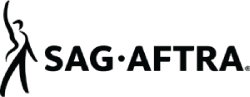 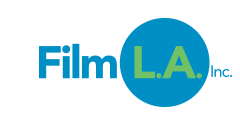 © MMXVIII – Johnson Management Group, Inc. All Rights ReservedJohnson Production Group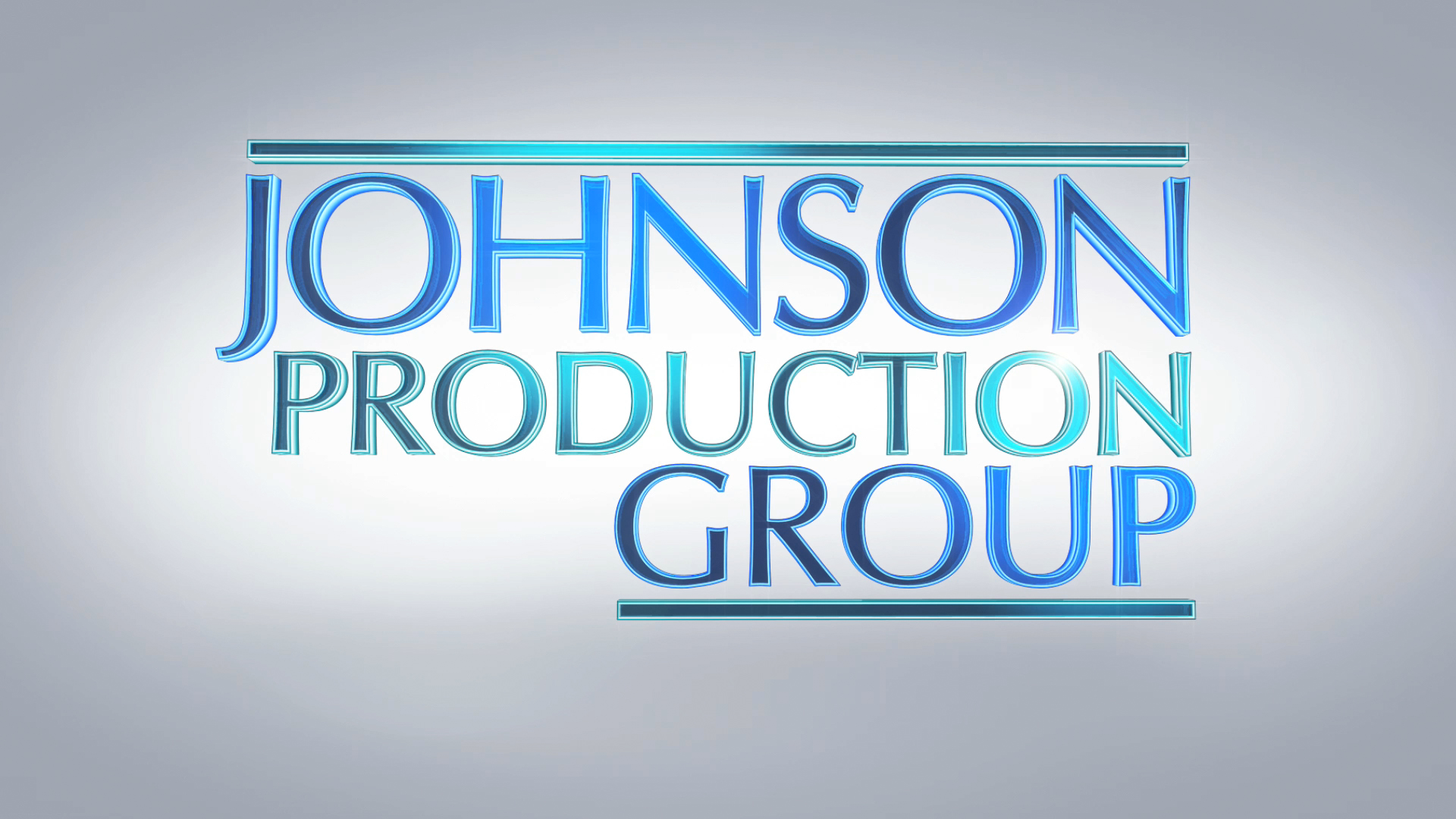 Meta DataLONG (max 540 characters) synopsisBroken NYC fashion photographer Jennifer Higgins flees to LA to heal and teach a class called "Fashion and Photography" at a local high school. Seeing potential in a nerdish student, David, she does a makeover on him, transforming him into a gorgeous runway model. Overnight, David matures into not only the hottest guy on campus, but Jennifer's obsessive crush. Unable to cope with his new popularity, she takes drastic steps to keep him for herself. (514)MEDIUM (max 180) synopsisEmotionally damaged NYC fashion photographer Jennifer flees to LA to teach a high school class. Her makeover of nerdy student David transforms him into a guy that she can’t resist. (180)SHORT (max 54 characters) synopsisThe fashion runway becomes a deadly place (41)5 KEY WORDSRunway, teacher, photographer, makeover, fashionCHARACTERJennifer
David
CaitlynACTORLINSEY GODFREYJOSHUA HOFFMANELLEN MICHELLE MONOHANActorsLINSEY GODFREY
JOSHUA HOFFMAN
JAMIE LUNER
ELLEN MICHELLE MONOHAN
MARIA PALLAS
STEVIE JOHNSON
ZACHARY ROOZEN
HEATHER HOPKINS
PAUL TOWEH
TJ HOBAN
GINA HIRAIZUMI
SHANE RAM
DIANA POPICK
MICHAEL FILIPPIRoleJennifer
David
Suzanne
Caitlyn
Andrea
Principal Wilson
Trey
Brittany
Greg
Nick
TV Reporter
Sergio
Female Client
KevinTimothy O. Johnsonexecutive producerMarianne C. Wunchassociate producerRobert BalloproducerDan Goldenline producer